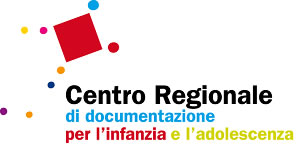 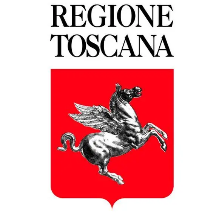 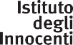 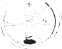 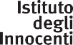 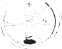 Strategie organizzative e benessere relazionale: promuovere il ben-essere e il ben-stare dentro e fuori i servizi educativi per l’infanziaMercoledì 18 febbraio 2021ore 10:00-12:30Seminario online Programma10.00	SalutiAlessandra Nardini, Assessora all’Istruzione, formazione professionale, università e ricerca, impiego, relazioni internazionali e politiche di genere – Regione Toscana Maria Grazia Giuffrida, Presidente Istituto degli Innocenti di Firenze10.45	Introduzione ai lavori 		Sara Mele Responsabile del Settore Educazione e Istruzione – Regione Toscana11.00 Interventi	Riflessioni e spunti dai lavori del tavolo tematico		Lilia Bottigli, Psicologa, coordinatrice del tavolo regionale finalizzato all'individuazione di strumenti per la prevenzione delle fragilità del ruolo educativo e lo sviluppo del benessere degli operatori	Strategie organizzative e benessere relazionale: promuovere il ben-essere e il ben-stare dentro e fuori i servizi educativi per l’infanzia		Maurizio Parente, Responsabile Servizio Formazione Istituto degli Innocenti 	11.45 Confronto dialogato (con interventi programmati da alcune realtà territoriali)12.30	Conclusioni dei lavori